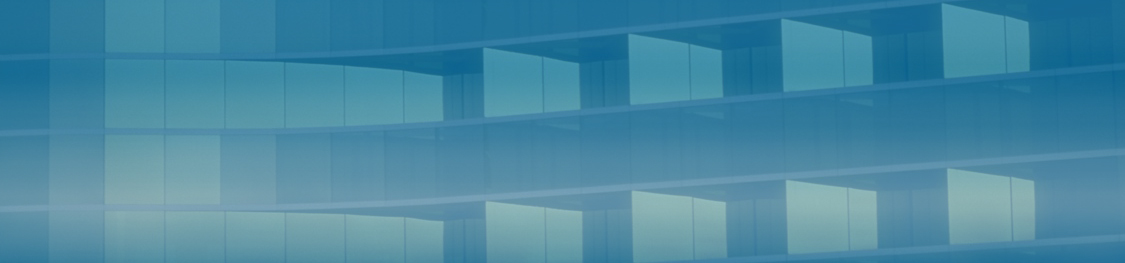 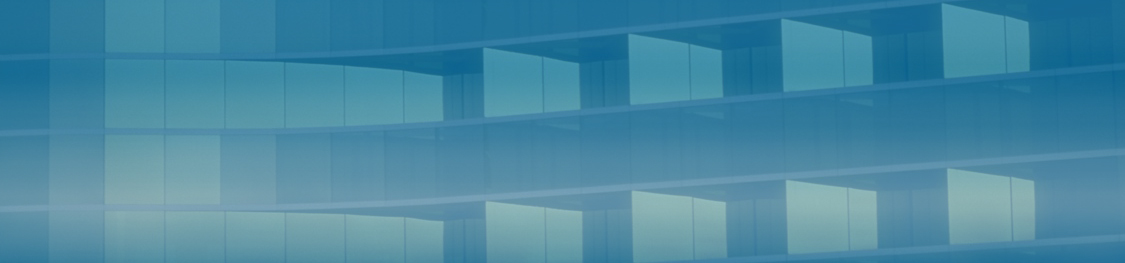 CBCBCB VXN VXNN       Non Uniform Day!!!We’re having a non uniform day on Friday the 8th of March. You only have to bring in two euro and the money will be going back into the school and put towards girls GAA team jerseys and left overs will be put towards soccer jerseys. So don’t forget to bring in your two euro!!!     Non Uniform Day!!!We’re having a non uniform day on Friday the 8th of March. You only have to bring in two euro and the money will be going back into the school and put towards girls GAA team jerseys and left overs will be put towards soccer jerseys. So don’t forget to bring in your two euro!!!Autism Week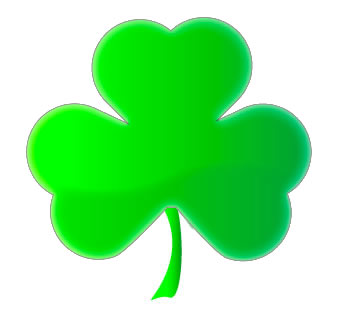 